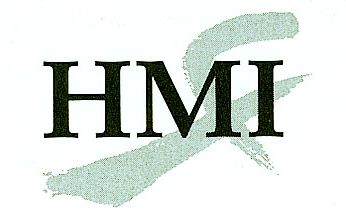 	2017 Advanced Military Acupuncture Skills	WRNMMC   Bethesda, Maryland
	         21-23 March 2017The following documents are required to process your application:  This completed application form  A statement about your work environment, clinical responsibilities, and current and intended use of acupuncture.Return all documents to HMI:Fax:  510-649-8692Email:  mafp@HMIeducation.com	First	Initial	LastSex:	 Female	 Male	Month	Day	Year	MD, DO, NP, PA, other	Best mailing address for parcels, no P.O. boxes.Please use the format 555-555-5555.Medical Acupuncture TrainingHave you attended prior advanced military acupuncture program?    If yes, please list dates.     No     Yes  All training activities will take place at Walter Reed National Military Medical Center. Tuition is funded by National Capital Region Pain Initiative. The applicant is responsible for travel and billeting.  Please contact your local directors regarding reimbursement of expenses.  For additional information, email mafp@hmieducation.com or call 510.649.8488Name:DOB://Degree:Service Division:Rank:Current Location:Medical Specialty:Military E-mail:Personal E-mail:Street:City:State:Zip:_  Work Phone:Home Phone:Cell Phone:Fax:Course Title:Course Provider:Year Completed:CME Credits for Course:Dates:When is your end of obligated service?How many acupuncture treatments do you perform per week?Do you anticipate this number changing after this refresher course?